Тема: Множественное число имен существительных.№1 Прочитайте правило:Правила образования множественного числа существительных в английском языке1. Основное правилоВ большинстве случаев множественное число существительных в английском языке (plural) образуется с помощью окончания -s. Обратите внимание на то, как произносится это окончание:После гласных и звонких согласных – как [z],После глухих согласных – как [s].2. Существительные на -s, -sh, -ch, -x, -z, -ssА что, если слово и так заканчивается на –s? В таком случае (для большего благозвучия и удобства произношения) нужно добавлять -es. То же касается слов на -ss, -sh, –ch, –x, -z.Окончание –es  помогает выговорить сочетания звуков, которые были бы без него трудновыговариваемыми. Напомню, -es добавляется в конце слов на -s, -ss, -sh, -ch, -x, -z. Представьте, что было бы без -es:watchs, matchs, boxs, buss (!), classs (!!!)Согласитесь, куда проще выговорить слова:watches, matches, boxes, buses, classes.3. Существительные на согласную + yЕсли существительное заканчивается на согласную + окончание -y, то –y меняется на -ies.Если существительное заканчивается на гласную + окончание -y, то к –y добавляется -s. Иначе говоря, множественное число образуется по основному правилу.4. Существительные на -oЕсли существительное заканчивается на -o, нужно прибавить -es.Исключения: photo – photos (фотография),memo – memos (памятка).piano – pianos (пианино),5. Существительные на -f, -feВ существительных, заканчивающихся на –f или –fe, нужно заменить –f или –fe на -ves.Особые случаи образования множественного числа в английском языкеВ английском есть исключения из правил образования множественного числа. Большинство из них касаются довольно редких слов, важнее всего запомнить случаи из первого пункта (man – men, woman – women и др.), поскольку они самые частые.1. Основные исключения: множественное число образуется не по общим правиламРяд существительных образует множественное число нестандартным способом:Примечание: слово women читается как [ˈwɪmɪn].2. Совпадают формы множественного и единственного числаУ некоторых существительных формы множественного и единственного числа совпадают. К ним относятся:3. Существительные, употребляемые только в единственном числеКак и в русском языке, некоторые существительные в английском языке используются только в единственном или множественном числе.  К ним относятся:1. Абстрактные, неисчисляемые существительныеKnowledge — знание,Love – любовь,Friendship – дружба,Information — информация,2. Названия наук, учебных дисциплин на -icsХоть они и заканчиваются на -s, эти слова используются в значении единственного числа.Ecomonics – экономика,Physics – физика,Aerobics – аэробика,Classics – классическая литература.3. И другиеMoney – деньги,Hair – волосы.3. Существительные, употребляемые только во множественном числеКак и в русском языке, многие названия парных предметов не имеют единственного числаPants – брюки,Scissors – ножницы,Glasses – очки (для глаз, а не очки в игре),Некоторые слова, употребляемые в английском только во множественном числе, в русском языке употребляются во множественном и единственном:Goods – товар, товары.Clothes – одежда.Примечание: clothes is или clothes are?Часто возникают трудности со словом clothes – одежда. Употреблять его как единственное число или множественное? Как правильно писать: clothes is или clothes are?Мы привыкли, что “одежда” – это единственное число в русском языке, поэтому норовим употреблять английское clothes на русский манер, как если бы это было существительным в единственном числе, но это ошибка. В английском это слово – множественного числа и употребляется соответственно:Неправильно: Your clothes is so dirty. – Твоя одежда такая грязная.Правильно: Your clothes are so dirty. – Твоя одежда такая грязная.4. Множественное число составных существительныхСоставные существительные состоят более чем из одного слова, они могут писаться:Раздельно или через дефис: mother-in-law (теща), assistant headmaster (помощник директора школы).Слитно: postman (почтальон), schoolboy (школьник).В раздельных составных существительных как правило, форму множественного числа принимает слово, имеющее основное значение:В слитных составных существительных форму множественного числа принимает последнее слово.№2 Послушайте правило, перейдя по ссылке: https://www.youtube.com/watch?v=3lBikgwj_Cw №3  Запишите в тетради таблицу. 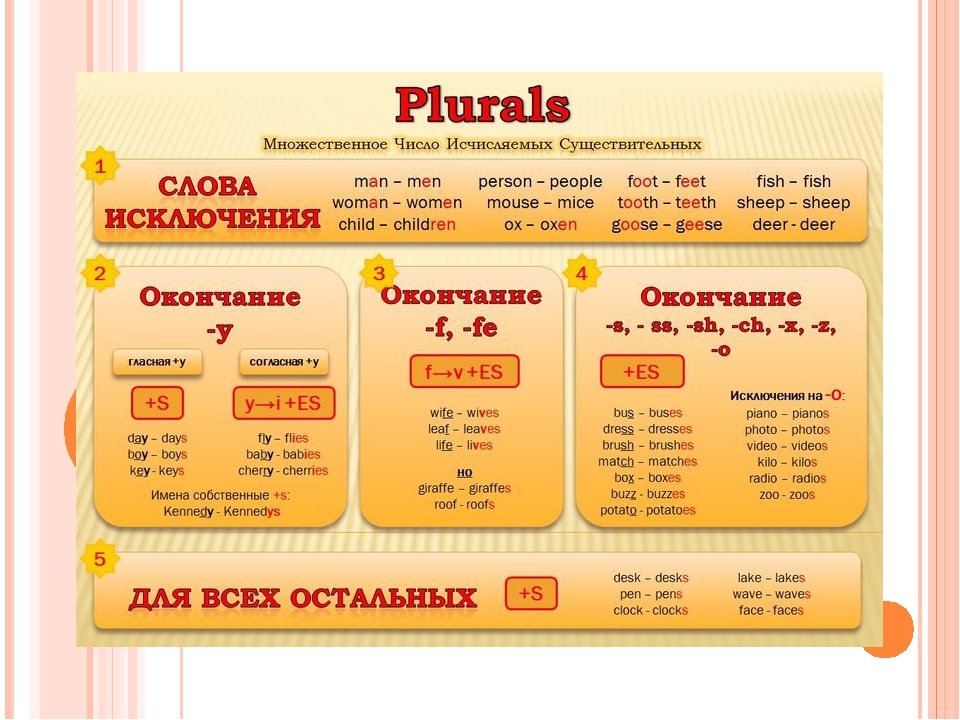 №4 Практическое задание:Упражнение 1. Образуйте форму множественного числа нижеприведенных существительных.month, horse, flower, potato, book, plan, bridge, match, nose, bus, box, army, carrot, watch, onion, shop, address, day, fly, hotel, lady, key, gate, clock, office, city.Упражнение 2. Распределите существительные по колонкам в зависимости от того, как произносится окончание множественного числа.Friend, cinema, bottle, lake, bus, glass, bed, boy, hat, cap, tape, shop, brush, bench, box.Упражнение 3. Образуйте форму множественного числа нижеприведенных существительных, оканчивающихся на – O.Cargo, piano, video, zoo, potato, Eskimo, hero, dodo, disco, cockatoo, tomato, Negro, volcano, mosquito, studio, photo, dingo, kangaroo.Упражнение 4. Образуйте множественное число существительных, оканчивающихся на –F/-FE.Shelf, calf, grief, cliff, life, knife, proof, reef, sheaf, wife, safe, gulf, self, elf, leaf, loaf, wolf, chief.Ответы присылать не надо. Проверю ваши тетради, когда вы выйдете на учебу. Если ваших тетрадей нет у вас на руках, то напишите на листочках, либо заведите тоненькие тетради, для домашних работ будет она. House — housesДом — домаDriver — driversВодитель — водителиShop — shopsМагазин — магазиныBoy — boysМальчик — мальчикиBox – boxesКоробка – коробкиMatch – matchesМатч – матчиBus – busesАвтобус – автобусыGlass – glassesСтакан – стаканыWaltz – waltzesВальс – вальсыCity – citiesГород – городаArmy – armiesАрмия – армииFactory – factoriesФабрика – фабрикиBaby — babiesМалыш – малышиBoy– boysМальчик – мальчикиToy– toysИгрушка – игрушкиValley– valleysДолина – долиныDay– daysДень – дниHero – heroesГерой – героиMotto – mottoesДевиз – девизыTomato – tomatoesПомидор – помидорыCargo – cargoesГруз – грузыVolcano – volcanoesВулкан – вулканыWolf — wolvesВолк – волкиWife — wivesЖена – женыKnife — knivesНож – ножиElf – elvesЭльф – эльфыLife – livesЖизнь – жизниLeaf – leavesЛист (растения) – листьяChild – childrenРебенок — детиWoman – womenЖенщина — женщиныMan – menМужчина — мужчины (человек — люди)Tooth — teethЗуб — зубыFoot — feetСтопа — стопыMouse — miceМышь — мышиDeer – deerОлень – олениMoose – mooseЛось – лосиSeries – seriesСерия(сериал) – серии (сериалы)Species – speciesВид, особь – виды, особиAircraft – aircraftВоздушное судно – воздушные судаSalmon – salmonЛосось – лососиSheep – sheepОвца – овцыShrimp – shrimp (shrimps тоже допустимо)Креветка – креветкиMother-in-law – mothers-in-lawТеща – тещиPasser-by – passers-byПрохожий – прохожиеToothbrush – toothbrushesЗубная щетка – зубные щеткиFireman – firemenПожарный – пожарные[s][z][iz]1.2.3.4.5.1.2.3.4.5.1.2.3.4.5.